Unit 4 – The Italian RenaissanceRoad Map -   Year 8 Enquiry ‘Renaissance Italy: A Golden Age?’ c1400-c1600Road Map -   Year 8 Enquiry ‘Renaissance Italy: A Golden Age?’ c1400-c1600Road Map -   Year 8 Enquiry ‘Renaissance Italy: A Golden Age?’ c1400-c1600Road Map -   Year 8 Enquiry ‘Renaissance Italy: A Golden Age?’ c1400-c1600Road Map -   Year 8 Enquiry ‘Renaissance Italy: A Golden Age?’ c1400-c1600In this unit your focus will be on describing change , its causes and importance in a country other than Britain.  This is also an opportunity to study cultural and social history.  The aims are as follows:LG1: KnowledgeLG2: ApplicationLG3: SkillsAssessment GradeAssessment GradeAssessment GradeAssessment GradeAssessment GradeIn this unit your focus will be on describing change , its causes and importance in a country other than Britain.  This is also an opportunity to study cultural and social history.  The aims are as follows:LG1: KnowledgeLG2: ApplicationLG3: SkillsAssessmentAssessmentAssessmentAssessmentAssessmentIn this unit your focus will be on describing change , its causes and importance in a country other than Britain.  This is also an opportunity to study cultural and social history.  The aims are as follows:LG1: KnowledgeLG2: ApplicationLG3: SkillsAssessment key question: ‘Explain why Florence was the birthplace of the Renaissance.’(Causation)Assessment grade - Assessment grade - Assessment grade - Assessment grade - ThemesLearning Goals/Outcomes/ContentLearning Goals/Outcomes/Content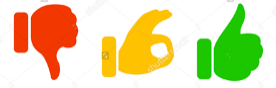 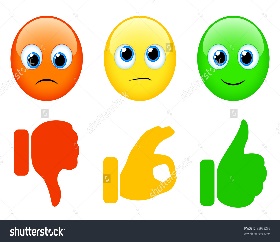 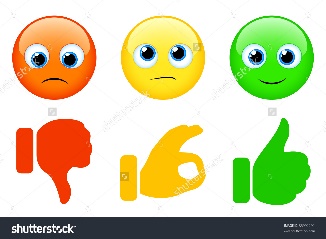 1.What was the Italian Renaissance?LG1 – Build your knowledge of what the Italian Renaissance was and its chronological place in history.  LG3 – ChronologyLG1 – Build your knowledge of what the Italian Renaissance was and its chronological place in history.  LG3 – Chronology2.Why did the Italian Renaissance happen?LG1 – Build your knowledge of the causes of the Italian Renaissance.LG2 – Apply your knowledge to explain why city states supported the Renaissance.LG3 – CausationLG1 – Build your knowledge of the causes of the Italian Renaissance.LG2 – Apply your knowledge to explain why city states supported the Renaissance.LG3 – Causation3 Why was Florence called the ‘cradle of the Renaissance’?Assessment2 LessonsLG1 – Build your knowledge of why the Renaissance began in Florence.LG2 – Apply your knowledge to explain the principal causes of the Florentine Renaissance.  LG3 – CausationLG1 – Build your knowledge of why the Renaissance began in Florence.LG2 – Apply your knowledge to explain the principal causes of the Florentine Renaissance.  LG3 – Causation4. How did art change during the Renaissance?LG1 – Build your knowledge of artistic changes during the RenaissanceLG2 – Apply your knowledge to identify Renaissance art from the Middle Ages LG3 – Change over timeGolden Age  XLG1 – Build your knowledge of artistic changes during the RenaissanceLG2 – Apply your knowledge to identify Renaissance art from the Middle Ages LG3 – Change over timeGolden Age  X5. How important were changes in science and technology during the Renaissance?    LG1 – Build your knowledge of improvements in architecture, science and communication during the Renaissance.LG2 – Apply your knowledge to consider the importance of these developments.  LG3 – Importance  Golden Age  XLG1 – Build your knowledge of improvements in architecture, science and communication during the Renaissance.LG2 – Apply your knowledge to consider the importance of these developments.  LG3 – Importance  Golden Age  X6 Why did knowledge of the world change during the Renaissance?World Exploration2 LessonsLG1 – Build your knowledge of the factors that lead to improved knowledge of the world.LG3 – CausationGolden Age  XLG1 – Build your knowledge of the factors that lead to improved knowledge of the world.LG3 – CausationGolden Age  X7. Did the Renaissance change the lives of women?LG1 – Build your knowledge of the lives of different individuals and groups of women during the Renaissance.LG2 – Apply your knowledge to compare the lives of women during the Renaissance and the Middle AgesLG3 – Change over Time?Golden Age  XLG1 – Build your knowledge of the lives of different individuals and groups of women during the Renaissance.LG2 – Apply your knowledge to compare the lives of women during the Renaissance and the Middle AgesLG3 – Change over Time?Golden Age  X8. Was Savonarola a martyr or a fanatic? LG1 – Build your knowledge of the life and death of SavonarolaLG2 – Apply your knowledge to understand different interpretations of SavonarolaLG3 – InterpretationLG1 – Build your knowledge of the life and death of SavonarolaLG2 – Apply your knowledge to understand different interpretations of SavonarolaLG3 – Interpretation9)  How far was the Renaissance a Golden Age?How advanced was Renaissance Italy compared to the Ottoman Empire?LG2 – Apply your knowledge to evaluate how far the Renaissance was a ‘Golden Age’.LG3 – ImportanceGolden Age  XLG2 – Apply your knowledge to evaluate how far the Renaissance was a ‘Golden Age’.LG3 – ImportanceGolden Age  X